SAIFUL Mechanical EngineerSoftware:Oracle Primavera P6.AutoCAD 2017.MS Office Suite.Adobe Photoshop Cs6.Catia v5 R20.Skills: Leadership.Decision Making.Communication.Multi-Tasking. Self-Motivation.Time Management.Ability to work independently.Ability to coordinate several projects.Languages:English - FluentTamil - FluentPortuguese -Intermediate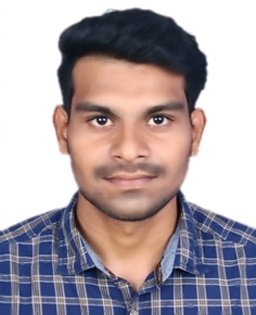 Objective:To working in a healthy, innovative and challenging environment, extracting the best out of me, which is conducive to learning and personal and professional growth, directing my future endeavours to the organization.Experience:Sri Jothi Industries, Nagercoil.May’18 -Oct’18Product Engineer / SupervisorResponsibilities: Plan and Coordinate production engineering processes on daily basis and Develop process improvements.Establish safety procedures and environmental regulations for employees.Provide engineering support for production and maintenance activities to ensure maximum production.Evaluate current production activities and make recommendations for improvements.Education:2014 – ’18 Cape Institute of Technology,Tirunelveli.B.E in Mechanical EngineeringCGPA: 6.892014 Scott Christian Higher Secondary School,            Nagercoil, Kanyakumari. Completed HSC with 81%2012        St. Tresa’s MatriculationHr. Sec. School, Vazhukamparai, Kanyakumari.Completed SSLC with 80%.Interests:Production & Assembly.Energy (Renewable).Planning Engineering.Designing.Personal Info:Email:Saiful.385465@2freemail.com Nationality:INDIAN.Date of Birth:1997- 04-03.Visa Status:Visit visa (3Months tillJan 15)Certified Course:AutoCAD 2017 & Primavera – Diploma in Mechanical CAD.Project:“Performance of CNSL Biodiesel in an Internal Combustion Engine”"The preparation of biodiesel from cashew nut oil (CNSL), performance of CNSL as biodiesel in an IC Engine. By varying the compression ratio, injection pressure, speed, load or using additives to check the performance of diesel biodiesel combines and finds the most preferred blending combination for the diesel engine. Based on several studies, this article generally considered that CNSL biodiesel is considered to offer many advantages including sustainability, HC emission reduction, CO, NOx and many pollutants"